UNIVERSITY OF WAH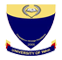 APPLICATION FOR THE POST OF VICE CHANCELLORPERSONAL DETAILSName:Father’s Name: CNIC#Domicile: Email: 				     Cell No:			Land Line: Present Address:Permanent Address: Date of Birth:    Year  	          Month                  Day                Age on closing date of Application: Years	   Months                Days                ACADEMIC QUALIFICATIONS [Attach HEC equivalence/attested copies of degrees/transcripts]PROFESSIONAL AND LEADERSHIP EXPERIENCE  Professor/Equivalent [Attach experience certificates]Curriculum Development [Attach document showing contribution]Administrative Positions (Vice Chancellor/Pro Vice Chancellor/Rector/Pro Rector/DG/Dean/                    Director/(Financial/Planning Development Positions)) [Attach certificates]RESEARCH WORKResearch Article Publications (ISI Index-Impact Factor) in last 10 years [Attach title page/JCR list showing impact factor]Research Projects/ Funding (As Principal Investigator) [Attach award letters and certificates](a) International(b) NationalBooks/Book Chapters [Attach book title page/book chapter along certificate/acknowledgement]Patents (Awarded/Listed in WIPO) [Attach WIPO details of patent]PhD Produced (National/International as Supervisor) [Attach certificate from awarding university/PCD details of HEC]Total Citations/Index (Excluding overlapping/duplicate and self citations) [Attach complete citations] Awards/ Medals on Academic/ Project Performance/Post Doctoral Details [Attach relevant documents]Check List of documents to be Attached (Attested Copies)Curriculum VitaePassport size photograph Academic Qualification Degrees (PhD/MS/MPhil/BS/BE/BSc Engg)/Post-Doctoral CNICExperience Certificates (Professor/Equivalent)Experience Certificates (Vice Chancellor/Pro Vice Chancellor/Rector/Pro Rector/DG/Dean/      Director/Financial & Development Positions )Publication Details (ISI indexed last 10 years)Patent Details (WIPO)International/National Project documents (As Principal Investigator)Documents for PhD Produced (National/International)List of Citations in Scopus/ResearchGate/Google ScholarExperience Certificates of Curriculum Development PhD/MS LevelOthers: (Medals/Awards on Academic/Project Performance)Any other additional relevant information not covered aboveDegree/ProgramField of StudyGrade/Percentage or CGPAPhD (University QS Latest Ranking)Post DoctoralMS/MPhilBS/BE/BSc EnggAdditional QualificationsS. NoUniversity /OrganizationPosition HeldFrom (Date)To (Date)Experience (Years)UniversityDegree/ProgramYearMS Level CoursesPhD Level CoursesS. NoUniversity/OrganizationPosition HeldFrom (Date)To (Date)Experience (Years)S. NoAuthors detailsTitle of PaperJournal TitleImpact Factor at the time of PublicationTotal Impact FactorTotal Impact FactorTotal Impact FactorTotal Impact FactorS. NoProject Title Funding Organization Funding Worth (US$) Thousands S. NoProject Title Funding Organization Funding Worth (PKR) MillionS. NoBook TitleAuthorsPublisherYear of PublicationS. NoPatent Title (Description)Patent HoldersYear of AwardS. NoScholar’s Name Title of ResearchUniversity Year of Completion/Award(i)Scopus(ii)ResearchGate (iii)Google ScholarS. NoDetails of Achievement Year Awarded